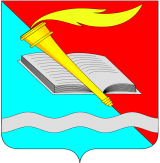 АДМИНИСТРАЦИЯ ФУРМАНОВСКОГО МУНИЦИПАЛЬНОГО РАЙОНА постановлениеот  18.12.2019                                                                                                                              № 1013г. ФурмановО создании общественных комиссий для рассмотрения и оценки предложений заинтересованных лиц о включении дворовой территории, предложений граждан и организаций о включении общественной территории в муниципальную программу «Формирование современной городской среды на территории Фурмановского городского поселения» и организации общественного обсуждения, осуществления контроля за реализацией муниципальной программы «Формирование современной городской среды на территории Фурмановского городского поселения»В соответствии с Федеральным законом от 6 октября 2003 года № 131-ФЗ «Об общих принципах организации местного самоуправления в Российской Федерации», Постановлением Правительства Российской Федерации от 10 февраля 2017 года № 169 «Об утверждении Правил предоставления и распределения субсидий из федерального бюджета бюджетам субъектов Российской Федерации на поддержку государственных программ субъектов Российской Федерации и муниципальных программ формирования современной городской среды», Уставом Фурмановского муниципального района, во исполнение условий для участия во Всероссийском конкурсе лучших проектов создания комфортной городской среды, администрация Фурмановского муниципального района  постановляет:Утвердить состав общественной комиссии для рассмотрения и оценки предложений заинтересованных лиц о включении дворовой территории в подпрограмму «Благоустройство дворовых территорий многоквартирных домов» муниципальной программы «Формирование современной городской среды на территории Фурмановского городского поселения» и организации общественного обсуждения, осуществления контроля за реализацией подпрограммы «Благоустройство дворовых территорий многоквартирных домов» муниципальной программы «Формирование современной городской среды на территории Фурмановского городского поселения» (приложение № 1).Положение об общественной комиссии для рассмотрения и оценки предложений заинтересованных лиц о включении дворовой территории в подпрограмму «Благоустройство дворовых территорий многоквартирных домов» муниципальной программы «Формирование современной городской среды на территории Фурмановского городского поселения» и организации общественного обсуждения, осуществления контроля за реализацией подпрограммы «Благоустройство дворовых территорий многоквартирных домов» муниципальной программы «Формирование современной городской среды на территории Фурмановского городского поселения» (приложение № 2).Утвердить состав общественной комиссии для рассмотрения и оценки предложений граждан и организаций о включении общественной территории в подпрограмму «Благоустройство общественных территорий» муниципальной программы «Формирование современной городской среды на территории Фурмановского городского поселения» и организации общественного обсуждения, осуществления контроля за реализацией подпрограммы «Благоустройство общественных территорий» муниципальной программы «Формирование современной городской среды на территории Фурмановского городского поселения» (приложение № 3).Положение об общественной комиссии для рассмотрения и оценки предложений граждан и организаций о включении общественной территории в подпрограмму «Благоустройство общественных территорий» муниципальной программы «Формирование современной городской среды на территории Фурмановского городского поселения» и организации общественного обсуждения, осуществления контроля за реализацией подпрограммы «Благоустройство общественных территорий» муниципальной программы «Формирование современной городской среды на территории Фурмановского городского поселения» (приложение № 4).Настоящее постановление опубликовать в сборнике нормативных правовых актов «Вестник администрации Фурмановского муниципального района и Совета Фурмановского муниципального района» и разместить на официальном сайте администрации Фурмановского муниципального района www.furmanov.su.Настоящее постановление вступает в силу с 1 января 2020г.Постановление от 02.09.2019 №708 «О создании общественной комиссии для рассмотрения и оценки предложений заинтересованных лиц о включении дворовой территории, общественной территории в подпрограмму «Формирование современной городской среды на территории Фурмановского городского поселения на 2018-2022 годы» муниципальной программы «Благоустройство Фурмановского муниципального района» и организации общественного обсуждения, осуществления контроля за реализацией подпрограммы «Формирование современной городской среды на территории Фурмановского городского поселения на 2018-2022 годы» муниципальной программы «Благоустройство Фурмановского муниципального района» считать утратившим силу с 1 января 2020г.Контроль за исполнением постановления возложить на заместителя главы администрации Фурмановского муниципального района А.А. Клюева.Глава Фурмановского                                                                                            муниципального района                                                                                             Р.А. СоловьевЧистяков В.Н.2-14-76 Корунов А.В.2-07-14 Приложение № 1к постановлениюадминистрации Фурмановскогомуниципального районаот 18.12.2019 № 1013Составобщественной комиссиидля рассмотрения и оценки предложений заинтересованных лиц о включении дворовой территории в подпрограмму «Благоустройство дворовых территорий многоквартирных домов» муниципальной программы «Формирование современной городской среды на территории Фурмановского городского поселения» и организации общественного обсуждения, осуществления контроля за реализацией подпрограммы «Благоустройство дворовых территорий многоквартирных домов» муниципальной программы «Формирование современной городской среды на территории Фурмановского городского поселения»Приложение № 2к постановлениюадминистрации Фурмановскогомуниципального районаот 18.12.2019 № 1013Положение об общественной комиссии для рассмотрения и оценки предложений заинтересованных лиц о включении дворовой территории в подпрограмму «Благоустройство дворовых территорий многоквартирных домов» муниципальной программы «Формирование современной городской среды на территории Фурмановского городского поселения» и организации общественного обсуждения, осуществления контроля за реализацией подпрограммы «Благоустройство дворовых территорий многоквартирных домов» муниципальной программы «Формирование современной городской среды на территории Фурмановского городского поселения»Общественная комиссия для рассмотрения и оценки предложений заинтересованных лиц о включении дворовой территории в подпрограмму «Благоустройство дворовых территорий многоквартирных домов» муниципальной программы «Формирование современной городской среды на территории Фурмановского городского поселения» и организации общественного обсуждения, осуществления контроля за реализацией подпрограммы «Благоустройство дворовых территорий многоквартирных домов» муниципальной программы «Формирование современной городской среды на территории Фурмановского городского поселения» (далее - Комиссия) осуществляет свою деятельность в соответствии с настоящим Положением.Руководство Комиссией осуществляет председатель, а в его отсутствие заместитель председателя.Комиссия правомочна, если на заседании присутствует более 50 процентов общего числа ее членов. Каждый член Комиссии имеет 1 голос.Решения Комиссии принимаются простым большинством голосов членов Комиссии, принявших участие в ее заседании. При равенстве голосов голос председателя Комиссии является решающим.Решения Комиссии оформляются протоколом, который подписывают председатель и секретарь Комиссии. Протокол заседания ведет секретарь Комиссии.Приложение № 3к постановлениюадминистрации Фурмановскогомуниципального районаот 18.12.2019 № 1013Составобщественной комиссиидля рассмотрения и оценки предложений граждан и организаций о включении общественной территории в подпрограмму «Благоустройство общественных территорий» муниципальной программы «Формирование современной городской среды на территории Фурмановского городского поселения» и организации общественного обсуждения, осуществления контроля за реализацией подпрограммы «Благоустройство общественных территорий» муниципальной программы «Формирование современной городской среды на территории Фурмановского городского поселения»Приложение № 4к постановлениюадминистрации Фурмановскогомуниципального районаот 18.12.2019 № 1013Положение об общественной комиссии для рассмотрения и оценки предложений граждан и организаций о включении общественной территории в подпрограмму «Благоустройство общественных территорий» муниципальной программы «Формирование современной городской среды на территории Фурмановского городского поселения» и организации общественного обсуждения, осуществления контроля за реализацией подпрограммы «Благоустройство общественных территорий» муниципальной программы «Формирование современной городской среды на территории Фурмановского городского поселения»Общественная комиссия для рассмотрения и оценки предложений граждан и организаций о включении общественной территории в подпрограмму «Благоустройство общественных территорий» муниципальной программы «Формирование современной городской среды на территории Фурмановского городского поселения» и организации общественного обсуждения, осуществления контроля за реализацией подпрограммы «Благоустройство общественных территорий» муниципальной программы «Формирование современной городской среды на территории Фурмановского городского поселения» (далее - Комиссия) осуществляет свою деятельность в соответствии с настоящим Положением, а так же во исполнение условий для участия во Всероссийском конкурсе лучших проектов создания комфортной городской среды, в целях организации общественного обсуждения, в том числе проектов создания комфортной городской среды для участия во Всероссийском конкурсе лучших проектов создания комфортной городской среды, проведения оценки предложений заинтересованных лиц, подведение итогов общественных обсуждений, организации голосования по отбору общественных территорий.Руководство Комиссией осуществляет председатель, а в его отсутствие заместитель председателя.Комиссия правомочна, если на заседании присутствует более 50 процентов общего числа ее членов. Каждый член Комиссии имеет 1 голос.Решения Комиссии принимаются простым большинством голосов членов Комиссии, принявших участие в ее заседании. При равенстве голосов голос председателя Комиссии является решающим.Решения Комиссии оформляются протоколом, который подписывают председатель и секретарь Комиссии. Протокол заседания ведет секретарь Комиссии.Председатель комиссии: Председатель комиссии: Карнеев Константин СтаниславовичЗаместитель главы администрации Фурмановского муниципального района Ивановской области;Заместитель председателя комиссии:Заместитель председателя комиссии:Корунов Андрей ВладимировичИ.о. начальника отдела ЖКХ и благоустройства администрации Фурмановского муниципального района Ивановской области;Секретарь комиссии:Секретарь комиссии:Куликова Елена АлександровнаГлавный специалист отдела ЖКХ и благоустройства администрации Фурмановского муниципального района Ивановской области;Члены комиссии:Члены комиссии:Прохоров Олег Вячеславович       Глава Фурмановского городского поселения;Антонова Анна Семеновна                Почетный гражданин Фурмановского городского поселения;Иваненко Лидия ЮрьевнаПредседатель общественного совета;Саломатина Ирина ЮрьевнаРазумова Ирина ЕвгеньевнаДепутат Совета Фурмановского муниципального района;Депутат Совета Фурмановского городского поселения; Осинин Олег ВадимовичОсинин Олег ВадимовичПредставитель Общероссийского общественного движения «НАРОДНЫЙ ФРОНТ «ЗА РОССИЮ»;Сыроегин Андрей Александрович Представитель(по согласованию) Представитель(по согласованию) Представитель(по согласованию) Начальник отдела по делам гражданской обороны и чрезвычайных ситуаций, мобилизационной подготовки администрации Фурмановского муниципального района; Общественная организация «Общество инвалидов»;Фурмановское отделение всероссийского общества слепых;ОГИБДД ОМВД  России по Фурмановскому району.Начальник отдела по делам гражданской обороны и чрезвычайных ситуаций, мобилизационной подготовки администрации Фурмановского муниципального района; Общественная организация «Общество инвалидов»;Фурмановское отделение всероссийского общества слепых;ОГИБДД ОМВД  России по Фурмановскому району.«Председатель комиссии:Клюев Александр АлександровичЗаместитель главы администрации Фурмановского муниципального района Ивановской области;Заместитель председателя комиссии:Чистяков Владимир НиколаевичНачальник отдела архитектуры администрации Фурмановского муниципального района Ивановской области;Секретарь комиссии:Смирнова Любовь АндреевнаГлавный специалист отдела архитектуры администрации Фурмановского муниципального района Ивановской области;Члены комиссии:Смирнова Татьяна НиколаевнаГлава Фурмановского городского поселения;Белина Любовь ВячеславовнаЗаместитель главы  администрации Фурмановского муниципального района Ивановской области;Ивлева Марина АнатольевнаПредставитель профсоюзной организации г. Фурманова;Иваненко Лидия ЮрьвнаПредседатель общественного совета;Саломатина Ирина ЮрьвнаДепутат Совета Фурмановского муниципального района;Гошадзе Лариса НиколаевнаДепутат Совета Фурмановского городского поселения;Осинин Олег ВадимовичПредставитель Общероссийского общественного движения «НАРОДНЫЙ ФРОНТ «ЗА РОССИЮ»;Сыроегин Андрей АлександровичНачальник отдела по делам гражданской обороны и чрезвычайных ситуаций, мобилизационной подготовки администрации Фурмановского муниципального района;Представитель(по согласованию)Общественная организация «Общество инвалидов»;Представитель(по согласованию)Фурмановское отделение всероссийского общества слепых;Представитель(по согласованию)ОГИБДД ОМВД  России по Фурмановскому району»